Datum: 17.10.2016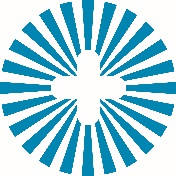 Diakon Manfred Zoll ist Leiter der KIRCHE UNTERWEGS e.V. und dabei verantwortlich für Ferienprogramme auf Campingplätzen, Kinderbibelwochen, Männervesper, Glaubenskurse sowie Bibel- und Gemeindeabende. Bei der „Christlichen Zirkusschule“ ist schon mal clowneskes Temperament vonnöten. Das musikalische Hobby (Gitarre und Singen) kommt bei allen Veranstaltungstypen zur Geltung.Manfred Zoll, Jahrgang 1960, verheiratet und zwei erwachsene Kinder, lebt in Weissach im Tal bei Backnang (bei Stuttgart). In der Ausbildung zum Schlosser lernte er nicht nur schmieden und schweißen, sondern auch die Arbeitswelt der Handwerker kennen. Das Studium zum Diakon an der Evang.  der Bahnauer Bruderschaft in Unterweissach (1981 bis 1985) führte ihn dann zur KIRCHE UNTERWEGS. Die Welt der Kommunikationswissenschaften lernte er bei einem Fernstudium für Öffentlichkeitsarbeit kennen.Zwischenzeitlich hat er rund 30 Publikationen für Kinderbibelwochen, „Christliche Zirkusschule“ sowie Glaubenskurse veröffentlicht. Seit zwei Jahren tritt Manfred Zoll zusammen mit unterschiedlichen Musikern auf. Bei diesen Bühnenprogrammen verbinden sie Themen aus Bibel und Leben und bringen diese auf unterhaltsame Weise auf die Bühne: Elemente aus der Zirkuswelt veranschaulichen reizvolle Gedanken, so dass Nachdenkliches Schweres leicht gesagt und gesungen wird. Die Themen: e.Motion & Music; ReSonanz; reFORMbar; Du siehst mich … Ob Kinderbibelwoche, Glaubenskurs oder Ferienprogramm auf Campingplätzen: Bei all dem geht es darum, das Evangelium mit Menschen zu teilen, ihnen auf Augenhöhe zu begegnen und von Bibel und Theologie ausgehend kleine Gleichnisse ins Leben zu schaffen. Denn es gibt nichts Schöneres, als ein befreiender Glaube, der in die Weite führt und aufatmen lässt. Die KIRCHE UNTERWEGS ist ein freies Werk innerhalb der Evangelischen Landeskirche von Württemberg und wird durch Spenden, Opfer und landeskirchliche Zuschüsse finanziert.Weitere Infos: www.kircheunterwegs.de.